Weekly UpdateJanuary 8, 2020ELDERS BREAKFASTOur Elders will meet this Sunday at 8:00am with Angie Barnard providing the meal.TAKING DOWN DECORATIONSWe will be taking down all of the Christmas decorations this Sunday after church. Please plan to stay for a short time after the worship service to help. Many hands make light work.SUNDAY SCHOOLSunday school classes for grades K-2, 3-5, 6-8, and adults begin at 9:00am every Sunday morning.SERVING SUNDAY, JANUARY 12TH			Elders:  Arlen DeWall, Don Eberly, Carol Hutchcraft  			Deacons:  Sue McClard, Beth Tabor, Leah McClure				     Jay Kristensen, Gary Reiners, Ruth Reiners			Worship Leader:  Carol Hutchcraft			Communion Preparation:  Sue McClard			Home Communion:  Cheryl Elder and Gary Reiners			Greeter:   Arlen DeWallCHOIRThere will be no choir practice tonight or next week.YOUTH GROUPOur middle school youth group “Rise” is taking a break for the holidays and will resume on January 15th.MONDAY SMALL GROUP BIBLE STUDYThe new Monday Small Group will begin January 13th at 6:00 pm and will meet weekly through the Spring semester. This small group is open and welcoming to anyone who wishes to study God’s story together. CHURCH BOARDThe Church Board will meet on Tuesday, January 14th at 6:30pm.If you have any items that need to be added to the Board Agenda, please send them to the office.GRAPE JUICEGifts of Welch’s Grape Juice to be used in communion are always welcome.PRAYER LISTHarold StimmelHarriet FarneyPatty BenzEvelyn Fawver Irene SchaeferMike LorenzenChet Goodrich – has been diagnosed with esophageal cancer and will be spending time with his daughter in Iowa. JIM MCCLARD OPEN GYMPlease join us Sunday Jan. 19th from 5-7pm for a night of basketball and fellowship at the GCMS middle school. We will be meeting every Sunday through Feb. 23rd.THURSDAY NIGHT SMALL GROUP BIBLE STUDYThe new Thursday Small Group meets every other week and will begin January 23rd at 7:00 p.m. We will begin at the church with a study from 7-8 pm followed by a social outing at Burgers and Beer from 8-9 pm. This small group will be geared towards young adults and families. Childcare is available upon request. Please contact the church office or Pastor Mat to request childcare.OUTREACHThe Outreach committee is seeking your help in collecting the following items for Shepherd's Closet to assist individuals in need: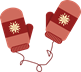 Winter Hats and Gloves or MittensPlease NO SCARVESChildren's Underwear (up to size 10)Children's socksWinter BootsWORSHIP LEADERS AND GREETERSPlease consider serving as a greeter or worship leader in the coming months.  Sign-up sheets can be found in the narthex.BIRTHDAYS AND ANNIVERSARIES(January 8-14, 2020)		January8:   Marilyn Hopkey10: Noel Hutchcraft11: Billy DeWall14: Karen RankinPlease send us (gcfccdoc@yahoo.com) additions or corrections of birthdays,anniversaries, or email addresses.WEBSITEThe church’s website is now live and can be found at www.fccdocgc.com   On the website, you can view a calendar featuring upcoming eventsand past copies of the Weekly Updates and Christian Visitors.ATTENDANCEFCC ATTENDANCE FCC ATTENDANCE SUNDAY WEEKSUNDAY WEEKSUNDAY WEEKSUNDAY WEEKSUNDAY WEEK12345AVG2019JULY5748 46 62532019AUGUST53607042562019SEPTEMBER4178425762562019OCTOBER60616467632019NOVEMBER61595850572019DECEMBER12562596248712020JANUARY5656AVG63.555.454.254.350.8Average Monthly AttendanceAverage Monthly AttendanceAverage Monthly AttendanceAverage Monthly Attendance201720182019July304053August354456September494956October 465863November515357December466971